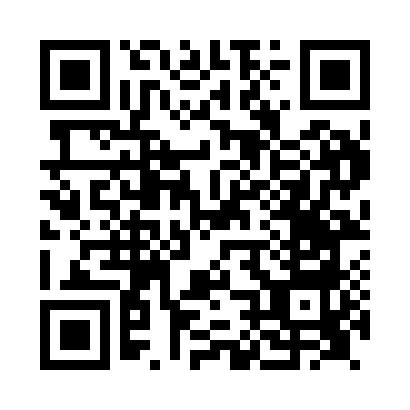 Prayer times for Foulford, Hampshire, UKMon 1 Jul 2024 - Wed 31 Jul 2024High Latitude Method: Angle Based RulePrayer Calculation Method: Islamic Society of North AmericaAsar Calculation Method: HanafiPrayer times provided by https://www.salahtimes.comDateDayFajrSunriseDhuhrAsrMaghribIsha1Mon2:554:311:197:0710:0711:432Tue2:554:321:197:0710:0711:433Wed2:564:331:207:0710:0611:434Thu2:574:341:207:0710:0511:425Fri2:574:351:207:0710:0411:426Sat2:584:361:207:0610:0411:427Sun2:594:371:207:0610:0311:418Mon2:594:381:207:0610:0211:419Tue3:004:401:207:0510:0111:4010Wed3:014:411:217:0510:0011:4011Thu3:014:421:217:049:5911:4012Fri3:024:441:217:049:5711:3913Sat3:034:451:217:039:5611:3814Sun3:044:471:217:029:5511:3815Mon3:044:481:217:029:5411:3716Tue3:054:501:217:019:5211:3717Wed3:064:511:217:009:5111:3618Thu3:074:531:217:009:4911:3519Fri3:084:541:226:599:4811:3420Sat3:094:561:226:589:4611:3421Sun3:104:581:226:579:4511:3322Mon3:105:001:226:569:4311:3223Tue3:115:011:226:559:4111:3124Wed3:125:031:226:559:3911:3025Thu3:135:051:226:549:3811:2926Fri3:145:071:226:539:3611:2827Sat3:155:091:226:519:3411:2828Sun3:165:101:226:509:3211:2729Mon3:175:121:226:499:3011:2630Tue3:185:141:226:489:2811:2531Wed3:195:161:226:479:2611:24